EVST/GEOL 2025: Hydrology and BiogeochemistryFebruary 18, 2013Carbon in the OceansNames: ______________________________________________Instructions: Write a summary of the information shown in the figure below.  Your answer should include both a description of the data and why this pattern is shown.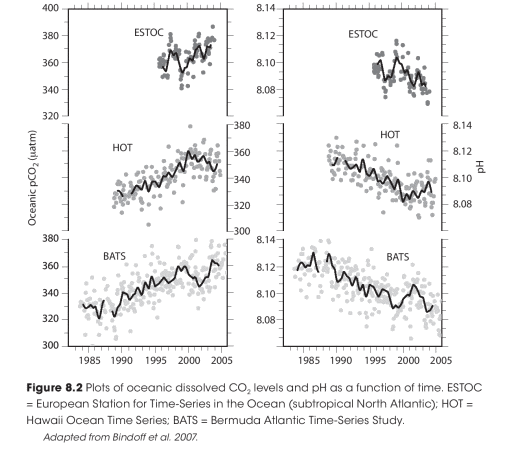 EVST/GEOL 2025: Hydrology and BiogeochemistryFebruary 18, 2013Carbon in the OceansNames: ______________________________________________Instructions: Write a summary of the information shown in the figure below.  Your answer should include both a description of the data and why this pattern is shown.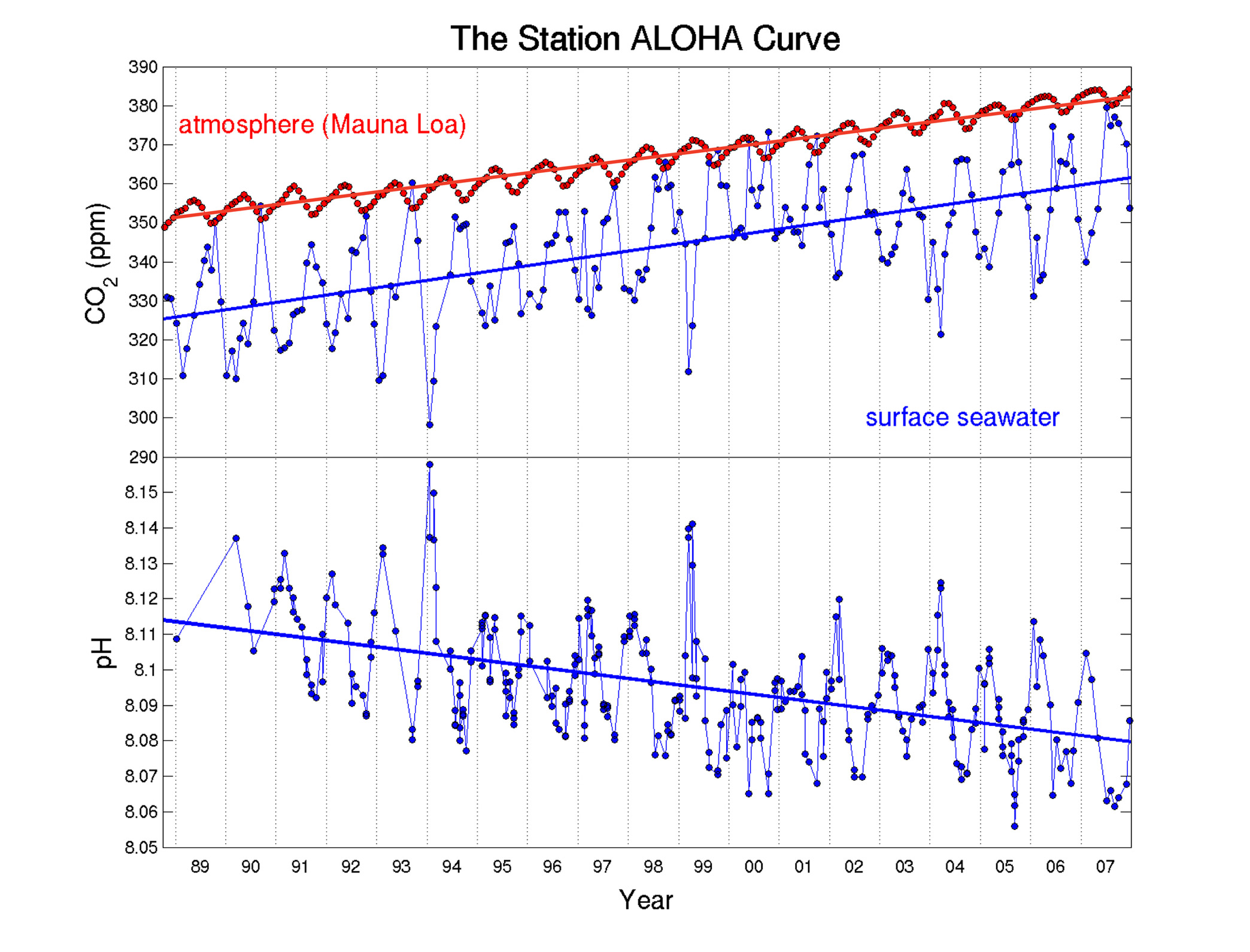 EVST/GEOL 2025: Hydrology and BiogeochemistryFebruary 18, 2013Carbon in the OceansNames: ______________________________________________Instructions: Write a summary of the information shown in the figure below.  Your answer should include both a description of the data and why this pattern is shown.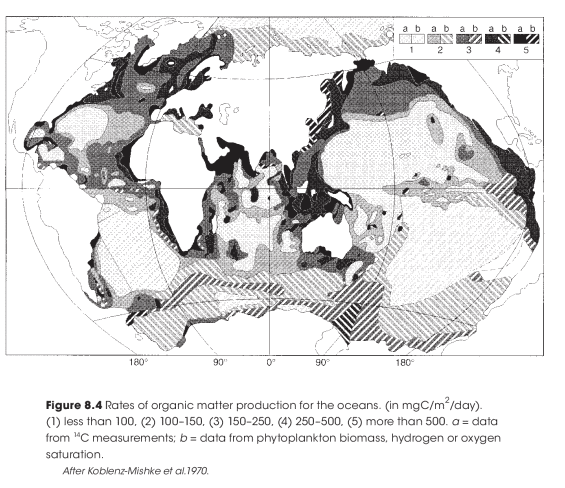 EVST/GEOL 2025: Hydrology and BiogeochemistryFebruary 18, 2013Carbon in the OceansNames: ______________________________________________Instructions: Write a summary of the information shown in the figure below.  Your answer should include both a description of the data and why this pattern is shown.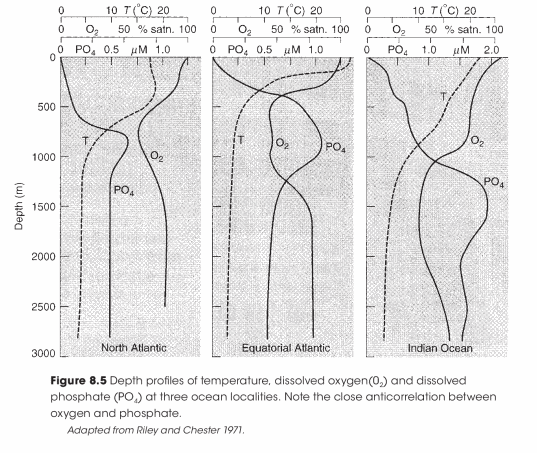 EVST/GEOL 2025: Hydrology and BiogeochemistryFebruary 18, 2013Carbon in the OceansNames: ______________________________________________Instructions: Write a summary of the information shown in the figure below.  Your answer should include both a description of the data and why this pattern is shown.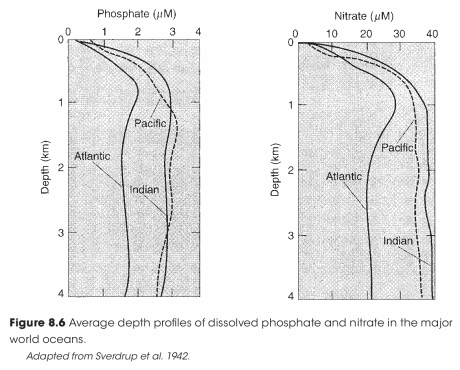 EVST/GEOL 2025: Hydrology and BiogeochemistryFebruary 18, 2013Carbon in the OceansNames: ______________________________________________Instructions: Write a summary of the information shown in the figure below.  Your answer should include both a description of the data and why this pattern is shown.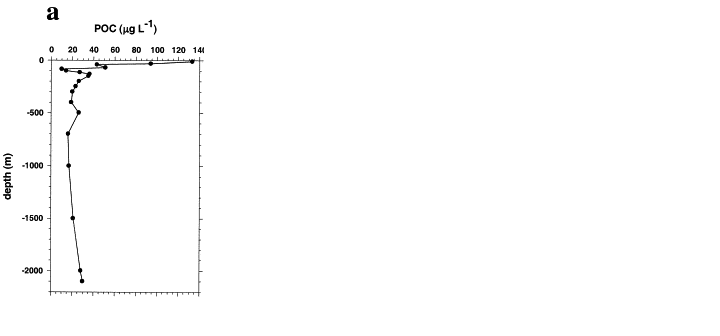 EVST/GEOL 2025: Hydrology and BiogeochemistryFebruary 18, 2013Carbon in the OceansNames: ______________________________________________Instructions: Write a summary of the information shown in the table below.  Your answer should include both a description of why these processes occur. 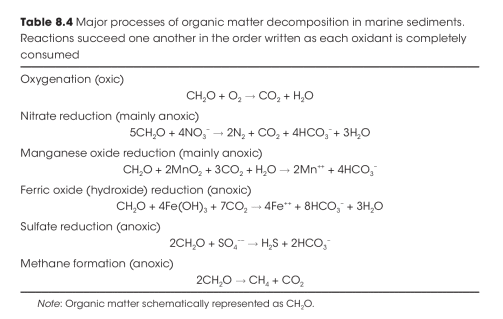 